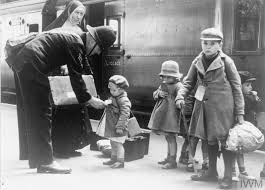 Medium Term PlanTerm: Spring 1/2       Class: Year 6      Teacher: Mrs Routledge and Miss HoldenMedium Term PlanTerm: Spring 1/2       Class: Year 6      Teacher: Mrs Routledge and Miss HoldenMedium Term PlanTerm: Spring 1/2       Class: Year 6      Teacher: Mrs Routledge and Miss HoldenMedium Term PlanTerm: Spring 1/2       Class: Year 6      Teacher: Mrs Routledge and Miss HoldenMedium Term PlanTerm: Spring 1/2       Class: Year 6      Teacher: Mrs Routledge and Miss HoldenMilestonesMilestonesMilestonesMilestonesMilestones1:  A letter from an Evacuee2: Blitz Poem3: Ration Recipes4: Narrative 5: Non-chronological report. Writing Genre:Writing Genre:Writing Genre:Writing Genre:Writing Genre: Poetry     Narrative(historical)     Play-scripts     Recount (Letter, Diary, Biography, Autobiography)                       Instructions     Non- Chronological Report     Persuasive (Speech, Posters, Letter)      Discussion Poetry     Narrative(historical)     Play-scripts     Recount (Letter, Diary, Biography, Autobiography)                       Instructions     Non- Chronological Report     Persuasive (Speech, Posters, Letter)      Discussion Poetry     Narrative(historical)     Play-scripts     Recount (Letter, Diary, Biography, Autobiography)                       Instructions     Non- Chronological Report     Persuasive (Speech, Posters, Letter)      Discussion Poetry     Narrative(historical)     Play-scripts     Recount (Letter, Diary, Biography, Autobiography)                       Instructions     Non- Chronological Report     Persuasive (Speech, Posters, Letter)      Discussion Poetry     Narrative(historical)     Play-scripts     Recount (Letter, Diary, Biography, Autobiography)                       Instructions     Non- Chronological Report     Persuasive (Speech, Posters, Letter)      Discussion